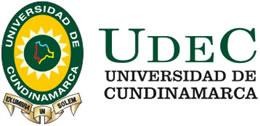 CRONOGRAMA“ADQUISICIÓN DE LA LICENCIA A PERPETUIDAD DE UNA HERRAMIENTA TECNOLÓGICA QUE PERMITA EL SEGUIMIENTO DE INDICADORES ESTRATÉGICOS ESTABLECIDOS EN LOS DOCUMENTOS ESTRATÉGICOS DE LA UNIVERSIDAD DE CUNDINAMARCA”NOTA: Es importante precisar que los anexos, (Compromiso anticorrupción, certificado y compromiso de cumplimiento del sistema de gestión de la seguridad y salud en el trabajo, compromiso de buenas prácticas ambientales y acuerdo de confidencialidad), el formato de tratamiento de datos personales y la carta de compromiso para contratistas, subcontratistas y proveedores deben cumplir con los estándares internos de presentación impuestos por la Oficina de Calidad de la Universidad de Cundinamarca, es decir se debe respetar el formato con escudo pie de página y demás.NOTA ACLARATORIA N° 01: Cuando se presenten razones de conveniencia o necesidad institucional, la UNIVERSIDAD podrá prorrogar los plazos establecidos en el cronograma, antes de su vencimiento, para lo cual se informará a los COTIZANTES a través de la página web institucional https://www.ucundinamarca.edu.co/index.php/invitaciones-publicas-inicio acerca de las modificaciones o variaciones necesarias. NOTA ACLARATORIA N° 02: Los COTIZANTES deberán estar pendientes del proceso y desarrollo de la presente solicitud de cotización a través de la página web institucional https://www.ucundinamarca.edu.co/index.php/invitaciones-publicas-inicio acerca de las modificaciones o variaciones necesarias.FORMULACIÓN DE OBSERVACIONES A LA COTIZACIÓN Los COTIZANTES podrán presentar observaciones y aclaraciones a la solicitud de cotización, a través del correo electrónico comprasudec@ucundinamarca.edu.co, bajo el asunto: “Observaciones ADQUISICIÓN DE LA LICENCIA A PERPETUIDAD DE UNA HERRAMIENTA TECNOLÓGICA QUE PERMITA EL SEGUIMIENTO DE INDICADORES ESTRATÉGICOS ESTABLECIDOS EN LOS DOCUMENTOS ESTRATÉGICOS DE LA UNIVERSIDAD DE CUNDINAMARCA”, en el horario de el Horario de 8:00 AM a 10:00 AM huso Horario Nacional. Las observaciones y aclaraciones que no sean identificadas con dicho asunto o sean remitidas fuera del horario establecido o enviadas a un correo diferente al indicado, NO serán tenidas en cuenta. ACTIVIDADFECHA Y HORASolicitud de Cotización.03 de septiembre de 2020.Presentación Observaciones07 de septiembre de 2020 hasta las 10:00 a.m. a través de correo electrónico COMPRASUDEC@ucundinamarca.edu.coRespuesta a observaciones08 de septiembre de 2020 a través de la página web de la Universidad de CundinamarcaPresentación de Cotización.10 de septiembre de 2020 hasta las 10:00 a.m. a través de correo electrónico recepcioncotizaciones@ucundinamarca.edu.coConcepto Técncio y Económico-